АДМИНИСТРАЦИЯ БАБУШКИНСКОГО МУНИЦИПАЛЬНОГО ОКРУГА ВОЛОГОДСКОЙ ОБЛАСТИ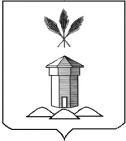 ПОСТАНОВЛЕНИЕ04.04.2024 г.                                                                                                        № 247с.им. Бабушкина 	В целях улучшения благоустройства, озеленения и приведения территорийнаселенных пунктов Бабушкинского муниципального округа в надлежащее санитарное состояние и подготовки к празднованию 79-ой годовщины Победы в Великой Отечественной войне, на основании п. 11 ч. 1 ст. 16 Федерального закона от 06.10.2003 г. № 131 – ФЗ «Об общих принципах организации местного самоуправления в Российской Федерации», руководствуясь Уставом Бабушкинского муниципального округа Вологодской области,ПОСТАНОВЛЯЮ:	1. Объявить и провести на территории Бабушкинского муниципального округа с 22 апреля по 21 июня 2024 года двухмесячник по благоустройству, озеленению и санитарной очистке территорий и населенных пунктов Бабушкинского муниципального округа.2. Рекомендовать начальникам Территориальных секторов администрации Бабушкинского муниципального округа: 2.1. Организовать и провести двухмесячник по благоустройству, озеленению, санитарной очистке территорий населенных пунктов округа.2.2. Разработать планы мероприятий по благоустройству территорий населенных пунктов округа с учетом требований санитарного законодательства, обеспечить контроль за их выполнением.2.3. Образовать штабы по организации проведения двухмесячника. Еженедельно подводить итоги работы по благоустройству, озеленению и санитарной очистке территорий населённых пунктов округа.2.4. Обеспечить участие членов молодежных объединений, коллективов предприятий, организаций, учреждений, индивидуальных предпринимателей, учащихся и населения по месту жительства в проведении работ по благоустройству, озеленению и санитарной очистке территорий населенных пунктов.2.5. Организовать своевременный вывоз собранного мусора в специально отведённые для этих целей места.2.6. Определить места отдыха и купания населения, балансодержателей зон рекреаций на территории населенных пунктов округа.2.7. Организовать обустройство и содержание мест отдыха и купания населения в соответствии с требованиями санитарного законодательства, обратив особое внимание на необходимость использования водного объекта или его части для рекреационных целей при наличии санитарно-эпидемиологического заключения о соответствии санитарным правилам.2.8. Обеспечить пропаганду проводимой работы по благоустройству, озеленению и санитарной очистке территорий населенных пунктов округа, в том числе через средства массовой информации.2.9. В преддверии празднования 79-й годовщины Победы в Великой Отечественной войне к 6 мая 2024 года завершить работы по ремонту памятников, стел, обелисков и других мемориальных сооружений в местах захоронения участников Великой Отечественной войны, а также по благоустройству, озеленению и санитарной очистке их территорий с привлечением внебюджетных средств. 2.10. Еженедельно начиная со 2 мая 2024 года представлять в отдел дорожной деятельности, транспортного обслуживания, благоустройства администрации округа отчеты о проделанной работе с приложением фотоматериалов.2.11. Итоговую информацию о проделанной работе представить в отдел дорожной деятельности, транспортного обслуживания, благоустройства администрации округа до 27 июня 2024 года.3. Администрации Бабушкинского муниципального округа:3.1. Обеспечить контроль за проведением лабораторных исследований качества воды рекреационных водоемов, почвы (песка) зон рекреаций по микробиологическим, санитарно-химическим и паразитологическим показателям в ходе купального сезона.3.2. Информирование населения о запрете купания и установка аншлагов в случае получения неудовлетворительных результатов качества воды водных объектов в местах купания населения, проводимых в рамках производственного лабораторного контроля.3.3. Разработать и реализовать комплекс мероприятий по профилактике природно-очаговых инфекций на территориях с определением мест, подлежащих обработке, площадей и объемов необходимых работ.3.4. Организовать проведений дезинсекционных мероприятий, в том числе акарицидных обработок территорий высокого риска заражения населения (территория населенных пунктов, зоны лесного оздоровительного отдыха детей и взрослых, лесопарковая зона, территория природных очагов, кладбищ) с целью защиты населения от нападения клещей силами организаций, учреждений, занимающихся дезинфекционной деятельностью.3.5. Принять участие в мероприятиях двухмесячника по благоустройству, озеленению и санитарной очистке территорий населенных пунктов округа посредством привлечения к указанным мероприятиям работников органов местного самоуправления, а также работников подведомственных учреждений.3.6. Уполномоченным должностным лицам администрации округа в соответствии с муниципальным контролем в сфере благоустройства на территории Бабушкинского муниципального округа Вологодской области осуществлять контроль за эксплуатацией объектов благоустройства, организацией уборки и обеспечением чистоты и порядка на территории округа.3.7. Обеспечить контроль за проведением своевременной очистки и благоустройства территорий населенных мест, ликвидации несанкционированных свалок на территории округа. Организовать своевременный вывоз собранного мусора в специально отведенные для этих целей места.4. Руководителям предприятий, учреждений, организаций независимо от формы собственности обеспечить:4.1. Уборку бытового мусора, сухой травы, сухостоя и валежника, поросли дикорастущего кустарника на прилегающих территориях в границах, установленных Правилами благоустройства территорий Бабушкинского муниципального округа Вологодской области.4.2. Выполнение санитарной охраны водозаборов.4.3. Проведение дезинсекционных мероприятий, в том числе акарицидных обработок на территориях в соответствии с санитарно-эпидемиологическими требованиями.5. Утвердить состав рабочей группы по проведению двухмесячника по благоустройству, озеленению и санитарной очистке населенных пунктов округа в 2024 году в соответствии с приложением 1 к настоящему постановлению.6. Настоящее постановление довести до сведения руководителей организаций, предприятий и учреждений, независимо от форм собственности, жителей Бабушкинского муниципального округа.7. Настоящее постановление подлежит официальному опубликованию в средствах массовой информации и размещению на официальном сайте Бабушкинского муниципального округа в информационно-телекоммуникационной сети «Интернет», вступает в силу со дня опубликования.8. Контроль за исполнением настоящего постановления оставляю за собой.Глава округа                                                                                           Т.С. ЖироховаПриложение 1 к постановлению администрации Бабушкинского муниципального округа Вологодской области от 04.04.2024 г. № 247Состав рабочей группы для организации контроля и подведения итогов по санитарной очистке и благоустройству территорий населенных пунктов Бабушкинского муниципального округа Вологодской областиЖирохова Татьяна Сергеевна – Глава Бабушкинского муниципального округа, председатель рабочей группы;Шишебаров Александр Васильевич – Первый заместитель Главы Бабушкинского муниципального округа, заместитель председателя рабочей группы.Члены комиссии:Куваева Ирина Павловна – начальник Отдела дорожной деятельности, транспортного обслуживания, благоустройства администрации Бабушкинского муниципального округа; Потанина Мария Михайловна – главный специалист, архитектор Отдела строительства, архитектуры и жилищно-коммунального хозяйства администрации Бабушкинского муниципального округа;Литвинова Алёна Валерьевна – начальник Отдела природопользования, экологии и лесного хозяйства администрации Бабушкинского муниципального округа;Лужинская Анна Николаевна – консультант Отдела имущественных и земельных отношений администрации Бабушкинского муниципального округа;Начальники территориальных секторов администрации Бабушкинского муниципального округа (по согласованию).О проведении мероприятий по благоустройству, озеленению, санитарной очистке территорий Бабушкинского муниципального округа Вологодской области и подготовке к празднованию годовщины Победы в Великой Отечественной войне